Осторожно — клещи!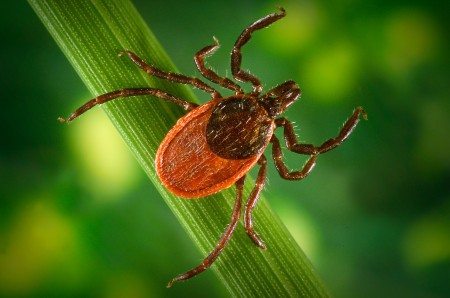 Актуальность проблемыАктуальность проблемы клещевого энцефалита в России связана, в первую очередь, с неблагоприятной эпидемиологической ситуацией. Тенденция последних лет – возникновение эпидемических вспышек клещевого энцефалита, повышение заболеваемости и распространение инфекции в ранее благополучные регионы. Все это связано с потеплением климата, возросшим количеством  клещей, их активностью и зараженностью вирусом.Неблагоприятное развитие эпидемической обстановки по клещевому энцефалиту  выдвигает на первый план проблему рациональной организации его профилактики.Значимость проблемы передачи клещами инфекций определяется возможными смертельным исходом, инвалидностью, переходом в хроническую форму, а также очень высокой стоимостью лечения.К основным клещевым инфекциям медики относят заболевания, которые человеку передаются во время укуса  насекомого. Самыми распространенными заболеваниями считаются клещевой энцефалит и боррелиоз. Заражение на территории Липецкой области возможно с апреля по сентябрь.Подвергнуться нападению клеща можно:при посещении леса, лесопарков, на индивидуальных садово-огородных участках;при заносе клещей животными (собаками, кошками) или людьми – на одежде, с цветами, ветками и т.д.Заразиться можно при:при раздавливании клеща или расчёсывании места присасывания;при употреблении в пищу сырого молока коз, коров, у которых в период массового нападения клещей вирус может находиться в молоке.Клещи – хранители возбудителя болезни и его переносчики.«Место жительства» клещейИзлюбленными местами обитания клещей являются смешанные леса. Обитают они обычно в затененных лесах с густым подлеском, высоким травостоем, большим слоем лесной подстилки и множеством гнилых пней. Клещи влаголюбивы, не переносят сухого воздуха и прямых солнечных лучей, которые действуют на них губительно. В типичных местах обитания клещей они распространены неравномерно. Их скопления обнаруживаются вдоль звериных и людских троп, на обочинах лесных дорог.Биологическая активность клещей ограничена теплым периодом года. Наибольшая опасность заражения наблюдается в мае и июне, когда перезимовавшие клещи начинают вести активный образ жизни. Вместе с тем следует иметь в виду, что в течение всего теплого периода года существует возможность заражения человека (даже в сентябре и  октябре).Присасывание клещаГолодные иксодовые клещи распределяются на территории природного очага крайне неравномерно. Это связано с отпадением клещей с прокормителей на путях их передвижения, а также малой подвижностью самих клещей. По траве и кустарнику взрослые клещи поднимаются на высоту до 50-150 см, где находятся в позе ожидания.  Клещ поджидает свою жертву, определяя наличие подходящего хозяина с помощью специального органа по концентрации углекислого газа и тепловому излучению. При приближении к ним животного или человека они принимают подстерегающую позу, выставляя передние конечности навстречу возможному прокормителю. Если хозяин приближается к ним вплотную, касаясь травы и ветвей кустарников, то они быстро переходят на него, цепляясь за шерсть или одежду. Затем с одежды пробираются снизу вверх и там, где это возможно, заползают под одежду или в волосяной покров головы. На теле человека клещи чаще всего прикрепляются к коже в волосистой части затылка, шеи, в подмышечной и паховой областях, в области пупка, в промежности, под лопатками и по ходу позвоночника, где одежда менее плотно прилегает к поверхности тела. После этого они осторожно разрывают хелицерами кожные покровы, закрепляются ими на месте кровососания и проталкивают хоботок вглубь кожи, сопровождая обильным выделением слюны. Она обезболивает место укуса и предотвращает свертывание крови.С момента заползания клеща на одежду человека до начала кровососания проходит несколько часов. Прикрепление и присасывание к телу в большинстве случаев остаются незамеченными. Ощущение человеком саднения и зуда на месте присасывания клеща возникает лишь спустя 6-12 ч и позже. Процесс насыщения кровью самок иксодовых клещей может продолжаться от нескольких дней до трех недель. После отпадения клеща на месте его питания, при осмотре кожных покровов человека, можно обнаружить первичный аффект в виде воспалительного, болезненного при ощупывании инфильтрата диаметром до 3-5 мм с корочкой в центре, который сохраняется в течение 2 – 3 недель.Чаще всего клещи прикрепляются к одежде человека в лесу, когда он перемещается, касаясь ветвей деревьев и кустарников, или садится на траву. Кроме того, оставшись на одежде, на вещах, они могут перейти на человека через несколько дней после выхода людей из очага. Также они могут быть занесены в жилище (палатки, строения) с букетом цветов, вениками, свежим сеном, дровами, собакой и другими животными.Неспецифическая профилактика клещевых инфекций (правила поведения на природе, средства защиты от клещей)Главная мера защиты от заражения клещевым энцефалитом (неспецифическая профилактика)- не допускать присасывания клеща.Для этого необходимо:1. Отправляясь на природу, не забывайте о мерах личной профилактики защиты от клещей. Немаловажное значение имеет специальная одежда. Особенно эффективный результат достигается при совмещении спецкостюма с химическими препаратами.При отсутствии такого костюма, собираясь в лес, необходимо одеться так, чтобы уменьшить возможность заползания клещей под одежду. Штаны должны быть заправлены в сапоги, гольфы или носки – с плотной резинкой. Верхняя часть одежды должна быть заправлена в брюки, а манжеты рукавов плотно прилегать к руке. На голове желателен капюшон или другой головной убор (например, платок, концы которого следует заправлять под воротник). Лучше, чтобы одежда была однотонной, так как клещи на ней более заметны.Не забывайте о том, что клещи ползут снизу вверх. Ошибочно мнение, что клещи нападают с деревьев или высоких кустов, поскольку они подстерегают своих хозяев среди растительности нижнего яруса леса. Именно в травянистой среде клещи имеют лучшую защиту от солнечных лучей и больше шансов встретить свою добычу.Помните, что необходимо не реже чем через каждые 1,5-2 часа проводить само – и взаимоосмотры для обнаружения прицепившихся клещей и их удаления. Не забывайте, что обычно клещи присасываются не сразу. Чаще всего они присасываются там, где кожа наиболее тонкая и нежная: за ушами, на шее, под мышками, в волосистой части головы. Нередко их снимают и с других участков тела.Для выбора места стоянки, ночевки в лесу предпочтительны сухие сосновые леса с песчаной почвой или участки, лишенные травянистой растительности. Иногда люди могут пострадать от клещей, занесенных в дом случайно с цветами, ветками, на одежде.2. Использовать отпугивающие средства (репелленты) либо вызывающие гибель клеща (акарициды) для обработки верхней одежды или открытых участков тела.Если присасывание клеща произошло, что делать?Присосавшегося к телу клеща необходимо удалить сразу после обнаружения, стараясь не оторвать погруженный в кожу хоботок или обратиться в медицинское учреждение для решения вопроса и необходимости лечения. Чем быстрее клещ снят с тела, тем меньшую дозу возбудителя он передаст!Для  самостоятельного удаления присосавшегося клеща необходимо накинуть на основание погруженного в ткани хоботка петлю из простой нити. Концы нити соединить вместе и начать медленно скручивать до полного затягивания петли и извлечения клеща.Клещей, извлеченных из кожи необходимо доставить в поликлинику по месту жительства или временного пребывания, где проведут их исследование на зараженность вирусом КВЭ.При этом необходимо соблюдать следующие правила: Для исследования пригодны только живые клещи;Клещей нельзя смазывать маслами, кремами, вазелином, керосином и т.п.;Удаленного клеща следует поместить в чистую посуду (пробирку, пузырек, баночку и т.п.), в которую с целью создания повышенной влажности, предварительно поместить чуть смоченную водой бумагу ;Хранение и доставка клещей с соблюдением вышеуказанных условий не должны превышать двое суток.Ранку в месте присасывания клеща рекомендуется обработать йодом и тщательно вымыть руки.       Помните, что своевременное обнаружение клеща, а затем раннее обращение за медицинской помощью и своевременное лечение способствуют предупреждению и благоприятному исходу заболевания.Отделение медицинской профилактики ГУЗ «Чаплыгинская РБ»